Paper title in English [11.5 point, bold, center alignment][Skip one line]First Author1ㆍSecond Author2ㆍThird Author3ㆍCorresponding Author† [8.5point, center alignment](Received January 1, 2020； Revised January 1, 2020；Accepted January 1, 2020)[Enter editor][Skip one line]Abstract: This form has been created in the MS-WORD according to the guidelines for submitting papers to the Journal of Advanced Marine Engineering and Technology (JAMET), and submitters must follow this form when submitting their manuscripts. The Journal of Advanced Marine Engineering and Technology is a KCI registered journal which is published 6 times a year in English only. In order to satisfy the KCI requirements and maintain the society's high standards, submitters must be sure to comply with the submission and editing guidelines. Therefore, if an article has been selected for publication but does not comply with the submission and editing guidelines, final document editing support can be provided by the society's offices or the publication date may be delayed. The abstract must be written so that the content of the entire paper can be understood independently. The abstract must describe how and why the research subject is being studied and what the results and significance are. The abstract should be 150-250 words including spaces and composed of a single paragraph, and it should be structured to include the research's purpose, methods, results, and conclusions in that order. [Times New Roman 9 point, align left, Abstract may not contain reference literature or abbreviations]Keywords: International marine technology trend, Heat sustainment, Human interface [Capitalize first letter. Use five items more or less. Align left. Use only words used in the abstract][Skip one line]1. Introduction [11.5 point, align center, bold]This submission form changed slightly in January 2013 when the journal began to be published as a web journal, and it changed in September 2014 to A4 format. We thank you for noting this when creating your documents. Also, all papers are edited at the society offices, so papers can be published more quickly if they are submitted in accordance with this form. From the introduction on, use two columns. All papers submitted to the Korean Society of Marine Engineering must conform to submission guidelines and research ethics guidelines.Also, the JAMET require an Open Researcher and Contributor ID (ORCID) for all authors. Papers must be written in English. This form is an example document written according to the Korean Society of Marine Engineering paper submission guidelines using MS-WORD and it can be downloaded at the society’s homepage.  [Times New Roman 9 point, align left] [Skip one line]2. Page Layout, Margins, Text Appearance, Etc.2.1 Page Layout and Margins [10 point]For the page layout, use white paper with a size of A4 (210mm x 297 mm) and margins of top 20 mm, bottom 15 mm, left 20 mm, right 20 mm, header 10 mm and footer 10 mm. 2.2 Text AppearanceEnglish should be in Times New Roman.[Skip one line]3. Document Format3.1 Title, Authors, Date of Acceptance, and Affiliation The date of acceptance will be filled in by the editor, so leave it blank, and capitalize only the first letter of the English title, leaving the rest in lower case (with the exception of proper names and abbreviations). For the author names, write the given name first and the family name after a space (Ex: Jae-Min Kim) and do not abbreviate. Write the affiliations in English as shown in the example, and enter the co-author's place of employment, email, and phone number only, but be sure to enter corresponding authors' postal addresses.3.2 Abstract and KeywordsThe abstract must be written so that the content of the entire paper can be independently understood. The abstract must describe how and why the research subject is being studied and what the results and significance are. The abstract should be 150-250 characters including spaces and composed of a single paragraph, and it should be structured to include the research's purpose, methods, results, and conclusions in that order. The content of English abstract should be in English Times New Roman 9 point. The English keyword titles should be in bold, and there should be 5 or less of the keywords which are words the same included in the abstract. Keywords should be separated by commas. The first letter of the English keywords should be capitalized.3.3 Body Text Editing3.3.1 Titles of Chapters, Sections, and Items in the BodyEach chapter title (Ex: 1. Introduction) is to have a size of 11.5 points and be bolded and center aligned. Each section title (Ex: 2.1 Page Layout and Margins) is to have a size of 10 points with no indentation, and each item title (Ex: 3.3.1 Titles of Chapters, Sections, and Items in the Body) is to have a size of 9 points with no indentation.3.3.2 Figures and Tables Generally, figures and tables should be the width of one of the two columns (maximum of 70 mm), but if the figure is difficult to see it can be the width of both columns (140 mm) as in Table 1. Figure and table titles should be written in English only, and in the text, they should be bolded like Figure 1 and Table 1, and they should be located close to the first paragraph where they are mentioned. Figure titles should be located beneath the figures and a period should be placed at the end of the sentence. If the title is one line, align it to the center, and if it is two lines or more, align it to the left. Table titles should be located above the table and always aligned left. Refer to the example at Figure 1.  [Skip one line][Skip one line]3.3.3 EquationAll units should be SI units unless it isn't possible, in which case other units can be used. Formulas should be written in 9 points, Times New Roman and formula numbers should be written within parentheses like Equation (1) on the right edge and incremented through the entire paper, and formulas mentioned within the text should be bolded like Equation (1). Formula paragraphs should be indented with a size of 9 points and there should be line spacing of 9 points above and below the paragraph.                         (1)If an equation is two or more continuous lines as shown in Equation (2), the line spacing between equation should be one line in MS-WORD properties, and all variables should be explained in detail as in the equation below.                                               (2)Here, X and Y are variables in the circle equation,  is the measured distance between the fixed node 1 and the mobile node, and   is the measured distance between the fixed node 2 and the mobile node. To use the variables or other parts of the equation in the body of the text, use the equation editor (refer to the above expression).3.3.4 Reference Literature ContentReference literature should be written in English only, and it must be cited in the body text and listed in the order in which it was cited. In addition, the reference literature below [1]-[26] must be cited. The related detailed items are as follows.Since January 2013 when the journal began to be published as a web journal, all authors of reference literature should be listed.For the journal name, do not use an abbreviation but write it as Journal of the Korean Society of Marine Engineering. If reference literature has been translated from Korean to English, put (in Korean) after the reference literature [4]. List the literature in the order that it is cited in the body text and use the listing method shown in the example below.Separate author names with commas, and if there are more than two authors, use ", and" before the last author [8][11]. Write paper titles within quotes (" ") [6]-[11] and capitalize the first letter of the first word and leave the other letters lower case (with the exception of proper nouns) [6]-[11][12]-[14] [18]-[20]. When writing book titles [1]-[5], magazine titles [6]-[8], and conference proceeding titles [9]-[11], start each word with a capital letter. However, if a word is a functional word (article, conjugation, preposition, etc.) start it with a lowercase letter unless it is the first word, then start it with a capital letter. For the edition number, see the examples at [7][8][10][11]. Page numbers should be written like "pp.1-10" when citing multiple pages [7][8], and "p. 1" when citing a single page [11]. The numbers for reference literature cited in the text body should be listed to the right of citing text within brackets [ ] as follows.Ex 1) ∼ et al. mentioned it [1].Ex 2) ∼et al. mentioned it [2][3].Ex 3) Kim et al. [10]Ex 4) Research [1]-[3][10] mentions it.The citation style for books [1]-[5], journals [6]-[8], conference proceedings [9]-[11], book pages [12]-[14], theses [15]-[17], patents/standards [18]-[20], technical reports [21]-[23], and web documents [24]-[26] are all slightly different, so refer to the reference examples below. 3.3.5 Footnotes Footnotes (Times New Roman 8 point for English) have a line spacing of 130%.[Skip one line]4. ConclusionPlease make a final check to be sure that manuscripts written by submitters were written using the MS-WORD processor style features according to the Journal of Advanced Marine Engineering and Technology submission standards. [Skip one line]AcknowledgementsThis research is the result of ********** and ************ research, and it improves upon ***'s **thesis (Automatic Door Performance Improvement Using Fuzzy Control, Korea University Graduate School).[Skip one line] Author ContributionsConceptualization, First Author and Corresponding Author; Methodology, First Author; Software, First Author; Validation, First Author and Corresponding Author; Formal Analysis, First Author; Investigation, First Author; Resources, First Author; Data Curation, First Author; Writing—Original Draft Preparation, First Author; Writing—Review & Editing, Corresponding Author; Visualization, First Author; Supervision, Corresponding Author; Project Administration, Corresponding Author; Funding Acquisition, Corresponding Author.[Skip one line] References [Must be in English](※List references literature in the order that it is cited in the body text.)J. H. Author, Name of Book, Edition (optional), City, Country (optional): Publisher, year (Basic format). P. Linz, An Introduction to Formal Language and Automata, 5th ed., MA, USA: Jones & Bartlett Learning, LLC, 2012.D. Knuth. The Art of Programming. 2nd ed. Addison-Wesley, 1973.D.-A. Ahn, J.-H. Kim, Y.-J. Nam, H.-R. Park, and S.-G. Lee, Introduction to Information Retrieval, Seoul, Korea: Kyobo Book Center, 2010 (in Korean).D. Gallen (Ed.), (1991). The baseball Chronicles. New York: Carroll & Graf Publishers, 1991. J. H. Author, “Name of paper,” Full Name of Journal, vol. x, no. x, pp. xxx-xxx, year. [Type of Medium]. Available: site/path/file (optional) (Basic format). D. P. Shea and J. E. Mitchell, "A 10 Gb/s 1024-way split 100-km long reach optical access network," Journal of Lightwave Technology, vol. 25, no. 3, pp. 685-293, 2007.D.-W. Yoo, K.-J. Jo, and J.-S. Oh, “A study on the stability of SPMT,” Journal of Advanced Marine Engineering and Technology, vol. 36, no. 2, pp. 250-257, 2012 (in Korean). [Online]. Available: http://dx.doJ. H. Author, “Name of paper,” Full name of Conference Proceedings, pp. xxx-xxx, year. [Type of Medium]. Available: site/path/file (optional) (Basic format). Y. Luo and N. Ansary, “Bandwidth management and delay control over EPONs,” Proceedings of IEEE Workshop on High Performance Switching and Routing, pp. 457-461, 2005. [Online]. Available: http://ieeexplore.ieee.org/stamp/stamp.jsp?arnumber= 01503274D.-H. Kim, T.-H. Park, J.-Y. Heo, S.-H. Ryu, and S.-L. Kang, “Experimental study for the prevention of cavitation damage in the diesel fuel injection pumps,” Proceedings of the 36th KOSME Fall Conference, p. 61, 2011 (in Korean).Author of Chapter, “Name of chapter in books,” Name of Books, Editors of the book (Eds), Place of Publication: Publisher, year. L. Stein, “Random patterns,” Computers and You, J. S. Brake, Ed. New York: Wiley, pp. 55-70, 1994. G. O. Young, “Synthetic structure of industrial plastics,” Plastics, vol. 3, Polymers of Hexadromicon, J. Peters, Ed., 2nd ed. New YorkA: McGraw-Hill, pp. 15-64, 1964. J. H. Author, Title of Dissertations, Kind of Thesis/Dissertation, Name of Department, Name of University, Country, year. J.-H. Kim, Lexical Disambiguation with Error-Driven Learning, Ph.D. Dissertation, Department of Computer Science, Korea Advanced Institute for Science and Technology (KAIST), Korea, 1996 (in Korean). G. L. Dyndal, Land based Air Power or Aircraft Carriers? The British Debate about Maritime Air Power in the 1960s, Ph.D. Dissertation, Department of History, University of Glasgow, UK, 2009. J. H. Author, “Name of standards/patents,” Country, Number of Standards/Patent, Date.G. Brandli and M. Dick, “Alternating current fed power supply,” U.S. Patent 4 084 217, Nov. 4, 1978.M.-W. Gu  and D.-S. Jang, “Method and system for recognizing Korean,” Korea, Patent 1001570260000, July 27, 1998 (in Korean).J. H. Author, Name of Report, Number of Technical Report, Full name of Affiliation, Country, year. [Type of Medium]. Available: site/path/file (optional) (Basic format). K. J. Lee, J.-H. Kim, B.-G. Jang, K.-S. Choi, and G. C. Kim, Syntactic Tag Set for Korean Syntactic Tree Tagged Corpus, Technical Report CS-TR-96-102, Department of Computer Science,  KAIST, Korea,  1996 (in Korean).B. Santorini, Part-of-speech Tagging Guidelines for the Penn Treebank Project,  Technical Report MS-CIS-90-47, Department of Computer and Information Science, University of Pennsylvania, 1990.J. H. Author (optional), Title of the Site, URL, Accessed  Date. (Basic format).IEEE Editorial Style Manual, http://www.ieee.org/documents/stylemanual.pdf, Accessed December 11, 2012. Marine Engineering, http://en.wikipedia.org/ wiki/Marine_engineering, Accessed December 11, 2012.†Corresponding Author (ORCID: http://orcid.org/0000-0000-0000-0000): Professor, Division of Mechanical Engineering, International Maritime & Ocean University, E-mail: marine@marine21.org, Tel: +01-1234-12341Researcher, Department of Marine Engineering, International Marine Engineering University, E-mail: kosme@gmail.com, Tel: +34-51-405-10542Ph. D. Candidate, Division of Ocean Technology, Maritime Law College, E-mail: abc123@hotmail.com, Tel: +29-12-345-78903M. S., Department of Marine Engineering, Global Marine Engineering University, E-mail: jamet@e-jamet.org, Tel: +82-45-678-9012Table 1: Specifications for the journal JAMET [Times New Romans 9 point]Table 1: Specifications for the journal JAMET [Times New Romans 9 point]Table 1: Specifications for the journal JAMET [Times New Romans 9 point]Table 1: Specifications for the journal JAMET [Times New Romans 9 point]ItemText appearance (Font, size, properties and alignment)Paragraph appearance (spacing, line spacing, indentation)NotesPage Layout and MarginsA4 (210 mm × 297 mm) top 20 mm, bottom 15 mm,left 20mm, right 20mm, header 10 mm, footer 10 mmA4 (210 mm × 297 mm) top 20 mm, bottom 15 mm,left 20mm, right 20mm, header 10 mm, footer 10 mmA4 (210 mm × 297 mm) top 20 mm, bottom 15 mm,left 20mm, right 20mm, header 10 mm, footer 10 mmEnglish TitleTimes New Romans, 11.5 pts, bold, align centerAuthor Names in EnglishTimes New Romans, 8.5 pts, align centerAffiliationTimes New Roman, 8 ptsEnglish AbstractTimes New Roman, 9 pts, align left, 200 characters or lessFigureBody Text Citation: BoldCaption: Times New Roman, 9 pts, bold, if there is one line, align it to the center. If there are two or more lines, align it justified.Width: 90mm or 190mmText Example) Figure 1Write in English onlyTableBody Text Citation: BoldCaption: Times New Roman, 9 pts, bold, align leftWidth: 90mm or 190mmText Example) Table 1Write in English onlyFormulaTimes New Roman, 9 pts,9pts, indentedAcknowledgementsTimes New Roman, 9 ptsReferenceBody Text Citation: BoldEx) [1]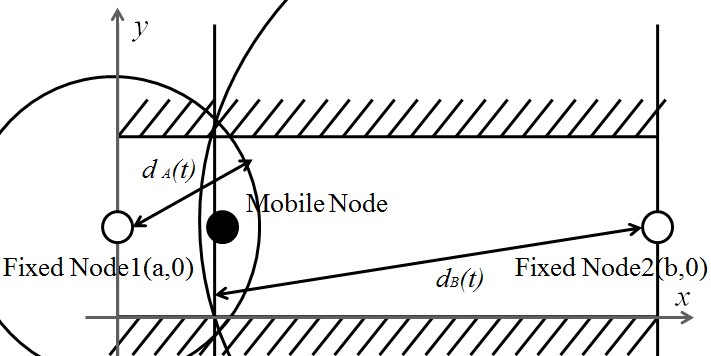 Figure 1: Template for preparing an article for submission to the journal [Times New Romans 9 point]